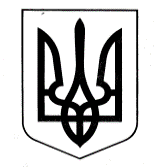 УПРАВЛІННЯ ОСВІТИСАФ’ЯНІВСЬКОЇ СІЛЬСЬКОЇ РАДИ ІЗМАЇЛЬСЬКОГО РАЙОНУ ОДЕСЬКОЇ ОБЛАСТІОЗЕРНЯНСЬКИЙ ЗАКЛАД ЗАГАЛЬНОЇ СЕРЕДНЬОЇ СВІТИ Наказ№ 93/О									27.08.2021 р.Про призначення відповідальних за електрогосподарствота експлуатацію електроустановок в закладіНа виконання ст. 13 Закону України «Про охорону праці», дотримання і виконання належних правил техніки безпеки і безпечної експлуатації електрогосподарства, правил користування електроприладами, правил улаштування електроустановок, створення безпечних умов праці для працівників закладу, з метою збереження електроенергії, економного та доцільного її використання, утримання енергоносіїв і електрогосподарства підприємства в належному стані згідно з вимогами Кодексу цивільного захисту України НАКАЗУЮ:Призначити відповідальним за електрогосподарство в закладі заступника директора з адміністративно-господарчої роботи Бойнегрі Олену Іванівну.Призначити Моску Михайла Івановича, робітника з обслуговування будівлі особою, яка буде заміщувати відповідального за електрогосподарство у разі відсутності.Затвердити посадову інструкцію для особи відповідальної за електрогосподарство.4. Заступнику директора з адміністративно-господарчої роботи:4.1. Здійснювати контроль за справним технічним станом і безпечною експлуатацією електроустановок у відповідності до діючих нормативних документів.4.2. Забезпечити експлуатацію електрогосподарства закладу  відповідно до вимог чинного законодавства.4.3. Забезпечити надійну, економічну і безпечну роботу електроустановок.4.4. Забезпечити організацію і своєчасне проведення планово-попереджувальних ремонтів і профілактичних випробувань електрообладнання, апаратури.4.5. Забезпечити розрахунковий облік витрати електроенергії.4.6. Виконувати приписи органів енергонагляду у встановлені строки.4.7. Розроблювати заходи з підготовки електроустановок для роботи в зимових умовах.4.8. Ввести технічну документацію, розробити необхідні інструкції і положення.5. Контроль за виконанням цього наказу залишаю за собою.Директор школи		               Оксана ТЕЛЬПІЗ            З наказом ознайомлені:         _____________ Бойнегрі О.І. ____________ Моску М.І.